СОГЛАСОВАНО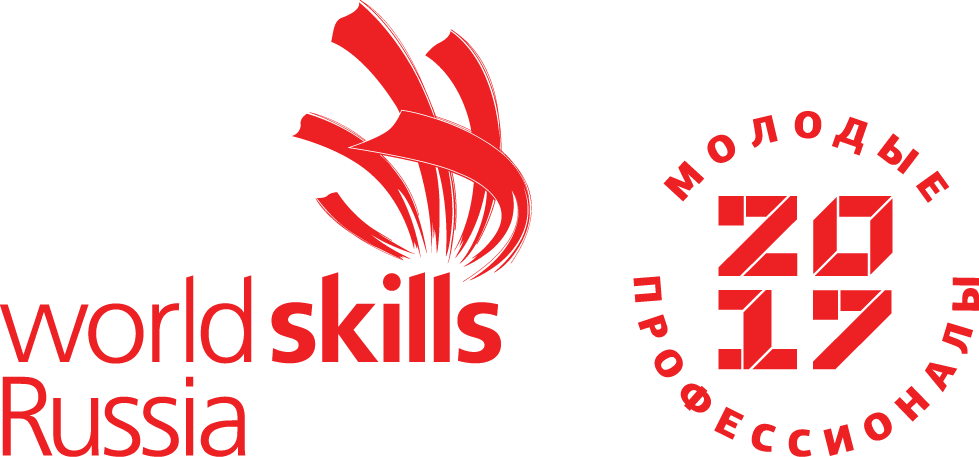 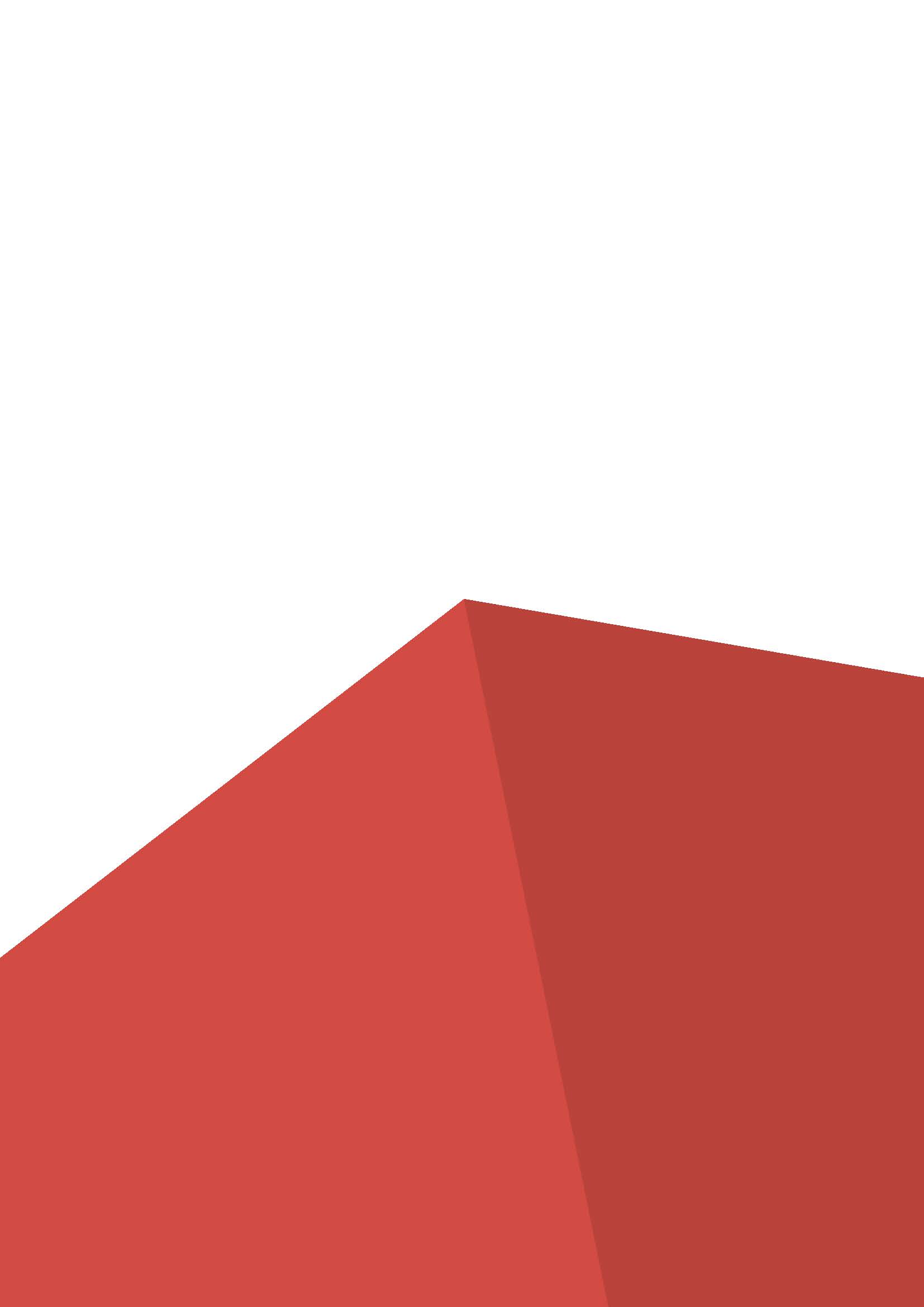 Менеджер компетенции__________И.Ю. Жукова____________2020г.Конкурсное заданиеКомпетенция «Кондитерское дело» для Ⅵ открытого регионального чемпионата «Молодые профессионалы»  по стандартам  WorldSkills RussiaСтавропольского края, г. Пятигорск  02.03.2020 -05.03.2020 Изготовление изделий в соответствии с заданиями модулей  - А, B,С, D, F. Конкурсное задание включает в себя следующие разделы:ВведениеФормы участия в конкурсеЗадание для конкурсаМодули задания 5.  Инструкции для участников     6. "Тулбокс" (Инструмент, который должен привезти с собой участник)     7. Критерии оценкиКоличество часов на выполнение заданий: 14 часов  (2 дня по 7 часов)Разработчики:Международный эксперт – Леленкова Е.Н.Менеджер компетенции - Жукова И.Ю.Страна: Россия                                                  ВВЕДЕНИЕ1.1. Название и описание профессиональной компетенции.1.1.1. Название профессиональной компетенции: Кондитерское дело1.1.2. Описание профессиональной компетенции.Кондитеры – опытные мастера кулинарного искусства. Производство изысканных сладостей требует высокого уровня знаний и практического мастерства.      Кондитер  это высококвалифицированный профессионал, который  производит большой ассортимент сложных изделий. Кондитер должен уметь изготовить разные виды кондитерских изделий, таких как: шоколадные изделия ручной работы, конфеты и птифуры для подачи в отелях и ресторанах или для продажи в специализированных магазинах. Кондитеры производят полный ассортимент горячих и холодных десертов, тортов, бисквитов и замороженных десертов для подачи в дорогих отелях, ресторанах и для продажи. Они так же могут создавать различные виды украшений из шоколада, сахара, марципана, кувертюра или других декоративных материалов и ингредиентов. Кондитеры могут специализироваться на изготовлении композиций, тематических тортов  для специальных событий.Высокие требования к знаниям и умениям специалистов. Кондитеры должны  годами тренироваться, чтобы делать свою работу на высоком уровне. Они должны быть профессиональны в большом спектре специальных техник для того, чтобы производить и украшать кондитерские изделия и десерты. Художественные и гастрономические способности необходимы так же, как способность к эффективной и экономичной  работе для достижения невероятных результатов за определенное время и по фиксированной стоимости.В некоторых случаях кондитер должен уметь работать напрямую с клиентами, поэтому  коммуникабельность и хорошие торговые умения необходимы так же, как способность к обсуждению нужд клиентов. Инициатива приветствуется.1.2. Область применения1.2.1. Каждый Эксперт и Участник обязаны ознакомиться с данным Конкурсным заданием.1.3. Сопроводительная документация1.3.1. Поскольку данное Конкурсное задание содержит лишь информацию, относящуюся к соответствующей профессиональной компетенции, его необходимо использовать совместно со следующими документами:•	«WorldSkillsRussia», Техническое описание «Кондитерское дело». •	«WorldSkillsRussia», Правила проведения чемпионата.•	Принимающая сторона – Правила техники безопасности и санитарные нормы.2. ФОРМА УЧАСТИЯ В КОНКУРСЕИндивидуальный конкурс3. ЗАДАНИЕ ДЛЯ КОНКУРСАТЕМАВсе изделия должны соответствовать теме «Цирк». Тема должна ВИЗУАЛЬНО  присутствовать во всех изделиях модулей.МОДУЛИ: А, B, C, D, F.У участников есть 14 часов, распределенных на 2 дня для каждого участника, для изготовления изделий всех модулей, описанных ниже. Каждый выполненный модуль оценивается отдельно.     Участники должны учитывать время презентации каждого модуля, указанное в расписании (смотрите ниже). Оценка производится как в отношении работы модулей, так и в отношении процесса выполнения конкурсной работы. Если участник конкурса не выполняет требования техники безопасности, подвергает опасности себя или других конкурсантов, такой участник может быть отстранен от конкурса.Участник получает сырье по заявке накануне выполнения задания модуля.Сформировать и выслать заявку необходимо за 3 недели до начала соревнований. Время конкурсного задания может быть распределено в зависимости от конкурсных условий.Участники планируют работу самостоятельно, делать заготовки на следующий день  не допускается.              Описание программы и задачТемаВсе изделия должна соответствовать теме  «Цирк». Тема должна ВИЗУАЛЬНО  присутствовать во всех изделиях модулей A, B, C, D, F.МодулиУ участников есть 14 часов,  на 2 дня, для изготовления изделий всех модулей, описанных ниже. Участники должны учитывать время презентации каждого модуля, указанное в расписании.ОПРЕДЕЛЕНИЯ ВКУС: отличимый вкус, который должен быть аутентичным по типу и сбалансированным с остальными ароматами и вкусами. ТЕКСТУРА: физическая составляющая, ощущение поверхностей или внутренней структуры продукта.ТОНКОСТЬ: изысканность и деликатность создания продукта, выполнения техники  или мастерства участникаЦВЕТ: внешний вид относительно света и тени, тонов и цветов; относится как к добавляемым искусственно цветам, так и к оттенкам выпечки (как например, в результате реакции Майяра).ОБЩЕЕ ВПЕЧАТЛЕНИЕ: гармония всех элементов, визуальное восприятие.КРЕАТИВНОСТЬ: оригинальность, выразительность и работа воображения.ДИЗАЙН: композиция, размещение и баланс всех элементов.ТЕМА: представление и выполнение данной темы: ЦИРКТЕХНИКИ: сложность и современность различных методов/навыковГИГИЕНА И БЕЗОПАСНОСТЬ: отношение к документации, предоставленной Организатором соревнований, озаглавленной Правила Здравоохранения.РАБОЧИЙ ПРОЦЕСС:   демонстрация профессиональных навыков ведения технологического процесса и выполнение задания последовательно и эффективно.ПОРТФОЛИО: содержит полный набор рецептур всех изделий и эскиз фигуры из шоколада, подготовленных для соревнований,  должно быть представлено на презентационном столе в первый день.3.1 МОДУЛИ ЗАДАНИЯ И НЕОБХОДИМОЕ ВРЕМЯМодули и время сведены в таблице 1 Таблица 1.МОДУЛЬ А – МИНИАТЮРЫ, ПИРОЖНЫЕ И ПТИФУРЫ  (тайное задание)День первый	Участники готовят один (1) тип из блока Миниатюры, Пирожные и птифуры, состоящий из 15 изделий.Технологическая карта  изделия будет выдана участникам  в день С-1Задание может содержать все, что угодно из секции «Миниатюры, Пирожные и птифуры» в Спецификации стандартов Технического Описания.Изделия должны иметь вес 25-75г. (в зависимости от вида   изделия), включая украшения.Все изделия должны весить строго одинаково. Украшения остаются на выбор участника и должны отражать тему. (необходимо учесть в заявке на сырьё продукты для декора)Изделия подаются на подставках, подготовленных Организаторами Соревнований, в следующем количестве:1 подставка с пятью (5шт.) изделиями для оценки1 подставка с десятью (10шт.)  изделиями для презентационного столаМОДУЛЬ В – ТОРты, гато и антреме День первый		Участники должны приготовить два (2) фруктовых антреме (одинаковых) любой формы и содержания, одно из которых должно быть подано на постаменте, предоставленном организаторами, другое – на подходящей подложке для торта (для оценивания), предоставленной организаторами: Вес антреме для оценивания должен быть минимум 800 г, максимум – 1000 г, без украшений. Фруктово-ягодный  вкус должен быть заметным в изделииОба антреме должны иметь покрытие, с использованием любой техники или рецепта, кроме велюра. Антреме для презентации:Должно иметь небольшой декор из шоколада, соответствующий теме.  Антреме для дегустации:Не должно быть украшено. Порция должна быть вырезана,  но  не выдвинута. Антреме не должно содержать замороженных компонентов. 	Температура середины будет замерена и записана в момент презентации, допустимый интервал  + 4 до +10С.Модуль С – Моделирование  из различных материалов День первый			Используя марципан и/или сахарную пасту (обе пасты могут по желанию использоваться вместе) Участники должны изготовить 1 вид  фигурок,  в количестве 2 (две) штуки.Вид  фигурки (люди, животные, предметы…) на выбор участникаКаждая фигурка должна весить минимум 60 г и максимум 80 г. Обе фигурки должны выглядеть одинаково и быть идентичными по весу, форме и цвету. Каждая фигурка должна стоять отдельно и должна легко отделяться от презентационной подставки (для взвешивания).Техники изготовления могут включать аэрограф, рисование, оплавление и окрашивание пасты. Покрытие шоколадом и масло-какао не разрешается. Молды и прессы не могут быть использованы; вся работа должна выполняться руками, но можно использовать вырубки и инструменты для моделирования. Готовые изделия не должны содержать поддерживающие каркасные элементы.Только марципан и сахарная паста могут быть использованы, с исключением в виде небольшого количества королевской глазури, красителей, которые может быть использованы для простых деталей (таких как глаза). Никаких лаков не допускается. Подача: фигурки подаются на постаменте,  предоставленном организаторамиМОдуль D – кондитерские изделия и шоколад  День второйУчастник должен изготовить шоколадную скульптуру (фигуру) и 2 вида конфет, 15 штук каждого вида.Один вид – трюфели, отсажены через кондитерский мешок,  глазированные шоколадом.Второй вид – нарезные,  с двумя  начинками  контрастной  текстуры глазированные шоколадом.Масса одной конфеты не должна превышать 15 г, включая декорации.Формовка трюфелей  руками не допускается.Нельзя использовать готовые переводные листы.Для украшения нельзя использовать элементы из сахарной пасты, марципана или изомальта, за исключением карамелизованых фруктов, цукатов, орехов.Конфеты должны быть представлены вместе с шоколадной скульптурой (фигурой), высотой от 30 до 60 см, на постаменте 40х60 см. предоставленном организаторами. Для изготовления шоколадной скульптуры (фигуры) можно использовать молды.Для выполнения задания модуля должен быть использован горький, молочный и белый шоколад в любых комбинациях, продемонстрирована техника темперирования всех трёх видов шоколада.Десять конфет каждого вида (всего 20 шт.) подаются с фигурой  из шоколада, в виде общей композиции, на одном постаменте.Пять конфет каждого вида (всего 10 шт.) подаются для дегустации на блюде, полученном согласно инфраструктурному листу.МОДУЛЬ F –ДЕСЕРТ НА ТАРЕЛКЕ День второй Приготовить 4 порции десерта на тарелкеДесерт должен содержать минимум 3 компонентаОбязательный компонент крустиантДесерт должен подаваться с соусомДекор должен отражать тему.Вес готового десерта с соусом 100-150 г.Десерт при подаче не должен содержать никаких замороженных компонентов.Десерт подается на тарелках, предоставленных организаторами, согласно  инфраструктурного листа.ИНСТРУКЦИИ ДЛЯ УЧАСТНИКАЗа день до начала Соревнований (С-1), будет проведена жеребьевка, участники узнают номера рабочих мест. У них будет возможность ознакомиться с рабочими местами и оборудованием,  получить общую информацию, протестировать оборудование.За день до начала Соревнований (С-1), участники будут знать таинственную рецептуру для выполнения задания модуля А.  Участники могут подготовить свое рабочее место и разложить инвентарь в день С-1 в течение одного часа, они могут получить помощь своего Эксперта максимум на 15 минут. Работа с продуктами в этот день не допускается. Не допускается развешивание продуктов.  В конце каждого соревновательного дня Участники должны убрать рабочее место, привести его в первоначальный вид, сдать экспертам.Этот процесс будет оценен.Шоколад может быть помещен в разогревательную ванну для шоколада в ночь с  С1 до   С2.Можно использовать предварительно окрашенное какао - маслоВремя презентации каждого модуля – в десятиминутный интервал,  согласно расписанию, по истечении которого изделие считается не представленным и оцениванию не подлежит.Рецепты могут быть взяты из любой кулинарной книги или из личной коллекции, кроме случаев, когда будет объявлен какой-то определенный рецепт.6. «ТУЛБОКС» (ИНТСРУМЕНТ, КОТОРЫЙ ДОЛЖЕН ПРИВЕЗТИ С СОБОЙ УЧАСТНИК)1.  Инструменты,  необходимые  для индивидуальной работы 2.  Формы, молды для индивидуального использования (модули A, B, D, F)        3.  Коврики силиконовые.ОБОРУДОВАНИЕ, ТЕХНИКА И УСТАНОВКИОбратитесь к Техническому Описанию и Инфраструктурному Листу.Требования к спецодежде 
для участниковКитель  – белого цвета (допускаются цветные  элементы отделки),  длина  рукава  не менее ¾. На кителе должны  быть нанесены следующие обязательные информационные элементы:
на груди слева - логотип Союза «Молодые профессионалы (Ворлдскиллс Россия)»,  под логотипом  - фамилия и имя участника.На рукаве выше локтя -  логотип учебного заведения На воротнике допускается размещение флага России.Брюки  - белого цвета Фартук  длинный – белого  цвета. 
Головной убор – белый поварской колпак (допускается одноразовый);
Обувь – профессиональная белого цвета, безопасная,  закрытая с зафиксированной  пяткой.
Обязательные элементы для экспертовКитель – белого цвета (допускаются цветные  элементы отделки), длина  рукава  не менее ¾. На кителе должны  быть нанесены следующие обязательные информационные элементы:
на груди слева - логотип Союза «Молодые профессионалы (Ворлдскиллс Россия)»,  под логотипом  - фамилия и имя эксперта.На рукаве выше локтя -  логотип учебного заведения На воротнике допускается размещение флага России.Брюки – тёмного цветаФартук  длинный – белого  цвета. 
Головной убор – белый поварской колпак (допускается одноразовый);
Обувь – профессиональная,  безопасная,  закрытая с зафиксированной  пяткой.Сумма оцениваемых критериевРасписание № п/пНаименование модуляВремя на выполнение модуляВремя на задание                                                День 1                                                 День 1 1Модуль С – Моделирование Последовательность и время выполнения задания, участник планирует самостоятельно, с учетом времени презентации модулей7 часов2МОДУЛЬ А – миниатюры(таинственная РЕЦЕПТУРА)Последовательность и время выполнения задания, участник планирует самостоятельно, с учетом времени презентации модулей7 часов3МОДУЛЬ В –  антремеПоследовательность и время выполнения задания, участник планирует самостоятельно, с учетом времени презентации модулей7 часовДень 2 День 2 1Модуль F –Десерт на тарелке Последовательность и время выполнения задания, участник планирует самостоятельно, с учетом времени презентации модулей7 часов2МОДУЛЬ D – КОНДИТЕРСКИЕ ИЗДЕЛИЯ И ШОКОЛАДПоследовательность и время выполнения задания, участник планирует самостоятельно, с учетом времени презентации модулей7 часовВсего14 часовМодульНазваниеОбщие баллыAМиниатюры16,5BАнтреме16,5CМоделирование14DКондитерские  изделия и шоколад20,5FДесерт на тарелке16Всего: 83,5 День С-1 – День экспертов и участников  День С-1 – День экспертов и участников  День С-1 – День экспертов и участников  День С-1 – День экспертов и участников  День С-1 – День экспертов и участников Подготовка рабочего местаСоревновательный день – 7 часов ДействияВремя презентацииУборка, обсуждение Участник/ЭкспертДень 1День 1День 1День 1День 18:00 – 9:009:00 – 17:00Обед: 13:00 -14:00ПортфолиоЗадание C – Моделирование 12:50-13:0017:00 - 17:15 Уборка  рабочего места. Осмотр бокса  для оценки.17:15 – 17:30 Обсуждение Участник/Эксперт8:00 – 9:009:00 – 17:00Обед: 13:00 -14:00Задание A – Миниатюры, Пирожные и птифурыЗадание B  - Фруктовое Антреме16:50-17:0017:00 - 17:15 Уборка  рабочего места. Осмотр бокса  для оценки.17:15 – 17:30 Обсуждение Участник/ЭкспертДень 2День 2День 2День 2День 28:00 – 9:009:00 – 17:00Обед: 13:00 -14:00Задание F – Десерт на тарелке 12:50-13:0017:00 - 17:15 Уборка  рабочего места. Осмотр бокса  для оценки.17:15 – 17:30 Обсуждение Участник/Эксперт8:00 – 9:009:00 – 17:00Обед: 13:00 -14:00Задание D – Кондитерские изделия и шоколад16:50-17:0017:00 - 17:15 Уборка  рабочего места. Осмотр бокса  для оценки.17:15 – 17:30 Обсуждение Участник/Эксперт